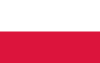 Jan Stanienda (1953-2021)Legendarny polski koncertmistrz, wybitny kameralista, błyskotliwy wirtuoz. Urodził się w Bytomiu. Studia ukończył w Akademii Muzycznej im. Fr. Chopina w Warszawie w klasie prof. Krzysztofa Jakowicza.Niewiarygodnie bogata wyobraźnia wyciskała na jego interpretacjach niepowtarzalne piętno, a mistrzowskie frazowanie oraz operowanie barwą i artykulacją sprawiały, że kreacje te zapadały głęboko w pamięć słuchaczy. Od 1975 r. był członkiem Polskiej Orkiestry Kameralnej Jerzego Maksymiuka, a od 1977 jej koncertmistrzem i solistą. W 1976 roku został wyróżniony na Międzynarodowym Konkursie Skrzypcowym im. N. Paganiniego w Genui. W roku 1996 założył Orkiestrę Kameralną Wratislavia, której Szefem Artystycznym pozostał do swojej śmierci w 2021 roku.Grał z wieloma znakomitymi muzykami, takimi jak Sir Yehudi Menuhin, Maurice Andre, Michala Petri, Wanda Wiłkomirska, Krzysztof Jakowicz, Janosz Starker, Barbara Hendricks,Moris Bourge, Lidia Grzanka-Urbaniak, Krzysztof Jabłoński, Andriej Gridczuk, Grzegorz Nowak, Tadeusz Wojciechowski, Guy Touvrone.Jako solista i dyrygent występował we wszystkich krajach europejskich oraz na wszystkich kontynentach, koncertował w takich salach, jak Carnegie Hall w Nowym Jorku, Filharmonia Berlińska,Concertgebouw w Amsterdamie, Auditorio Nacional de Musica w Madrycie, Barbican Center i Royal Albert Hall w Londynie (BBC Henry Wood Promenade Concerts), Santa Cecilia w Watykanie i w wielu innych.Od 1986 do 2000 r. był koncertmistrzem orkiestry Sinfonia Varsovia, a w latach 1993-1995 jako dyrektor artystyczny prowadził orkiestrę Leopoldinum. Oprócz koncertów z Sinfonią Varsovią i Polską Orkiestrą Kameralną, koncertował i prowadził wiele zespołów kameralnych i symfonicznych, krajowych i zagranicznych. W latach 1991/92 jako Premier violon solo prowadził Orchestre de Chambre National de Toulouse. Z orkiestrą tą wystąpił 1. stycznia 1992 r. na Koncercie na rzecz Pokoju w Dubrowniku z udziałem Barbary Hendricks. W 1998 roku wystąpił w USA w Atlancie w Spive Hall na koncercie galowym z okazji przystąpienia Polski do NATO.Jan Stanienda ma na swoim koncie szereg nagrań płytowych, radiowych i telewizyjnych. Nagrywał dla takich firm płytowych jak: Aperto, Linn Records, Pawane, Kos Warsaw Records, DUX Records. Był pomysłodawcą, twórcą i dyrektorem artystycznym Festiwalu Muzyki Kameralnej Wieczory w Arsenale oraz laureatem Wrocławskiej Nagrody Muzycznej (2006).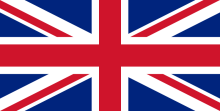 Jan Stanienda (1953-2021)legendary Polish concertmaster, an eminent chamber musician, and a sparkling virtuoso. He was born in . He is a graduate of the Chopin Academy of Music in , where he studied with Professor Krzysztof Jakowicz. His unbelievably rich imagination imparts to his interpretations a unique personal stamp. His masterful phrasing and use of colour and articulation leave an unforgettable impression on the audience.Since 1975, Jan Stanienda has been a member of the Polish Chamber Orchestra under Jerzy Maksymiuk, and in 1977 he became its concertmaster and soloist. In 1976 he received a prize at the Niccolo Paganini International Violin Competition in . He performed with many distinguished musicians, such as Sir Yehudi Menuhin, Maurice Andre, Michala Petri, Wanda Wilkomirska, Krzysztof Jakowicz, Janos Starker, Barbara Hendricks, Moris Bourge, Lidia Grzanka-Urbaniak, Guy Touvrone, Andrey Gridchuk, Grzegorz Nowak, Tadeusz Wojciechowski and Krzysztof Jablonski.v He has performed both as soloist and conductor in every European country and on every continent. He gave concerts at , , Berliner Philharmonie, Amsterdam Concertgebouw, Auditorio Nacional de Musica, , Barbican Centre and Royal Albert Hall,  (BBC Henry Wood Promenade Concerts),  and many others. From 1986 until 2000, he was concertmaster of Sinfonia Varsovia, and in the years 1993-1995 he was the artistic director of the orchestra Leopoldinum. Besides leading Sinfonia Varsovia and the Polish Chamber Orchestra, he has performed with, and directed, many chamber and symphonic orchestras in  and abroad. In 1991-92 he was the Premier Violon Solo of the Orchestre de Chambre National de Toulouse. With this orchestra he conducted the January 1, 1992 Concert for Peace in  in which Barbara Hendricks participated. In 1998 he performed in ’s Spive Hall at the gala concert on the occasion of ’s joining of NATO.He has made numerous recordings on CD and for radio and television. He has recorded with such companies as Aperto, Linn Records, Pavane, Kos Warsaw Records and DUX. He is the creator and artistic director of the Wroclaw Chamber Music Festival Arsenal Nights and the laureate of the Wroclaw Music Award (2006).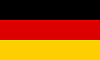 Jan Stanienda (1953-2021)wurde in Bytom (Oberschlesien) geboren. Sein Studium absolvierte er an der Musikakademie namens Fryderyk Chopin in Warschau in der Klasse von Prof. Krzysztof Jakowicz. Seit 1975 ist er Mitglied des Polnischen Kammerorchesters von Jerzy Maksymiuk und seit 1977 ist sein Konzertmeister. Im Jahre 1976 wurde er auf dem Internationalen Violinweltbewerb namens Niccolo Paganini in Genua ausgezeichnet.Jan Stanienda hat mit vielen Virtuosen von Weltruf wie z.B. Sir Yehudi Menuhin, Maurice André, Michaela Petri, Wanda Wiłkomirska, Krzysztof Jakowicz, Janos Starker, Barbara Hendricks, Moris Bourge, Lidia Grzanka-Urbaniak, Krzysztof Jabłoński, Andriej Gridczuk, Grzegorz Nowak, Tadeusz Wojciechowski, Guy Touvrone konzertiert.Als Solist und Dirigent trat er in vielen europäischen Ländern sowie auf aller Kontinenten auf und konzertierte in solchen Konzertsälen wie Carnegie Hall in New York, Berliner Philharmonie, Concertgebouw in Amsterdam, Auditorio Nacional de Musica in Madrid, Barbican Center und Royal Albert Hall in London (BBC Henry Wood Promenade Concerts), Santa Cecilia in Vatikan, und in vielen anderen.Seit 1986 ist er Konzertmeister des Orchesters Sinfonia Varsovia. Neben Leitung der Konzerte mit Sinfonia Varsovia und mit dem Polnischen Kammerorchester, hat er konzertiert und führte viele kammer- und symphonischen Ensembles in Polen sowie im Ausland.In Jahren 1991/92 führte er als Premier violon solo Orchestre Nationale de Chambre de Toulouse (Frankreich). Mit diesem Orchester trat er am 1. Januar 1992 auf dem Konzert zu Gunsten des Friedens in Dubrovnik mit der Teilnahme Barbara Hendricks auf. 1998 tritt er in den USA in Atlanta in Spive Hall auf dem Galakonzert anlässlich des Polens Beitritt der NATO auf.Auf seinem Konto besitzt er aufgenommene Schalplatten von zahlreichen Schallplattenfirmen wie: Aperto, Linn Records, Pawane, Kos Warsaw Records, DUX Records. Jan Stanienda wurde auch zum Begründer, Künstler und künstlerischer Leiter des Festivals der Kammermusik Abende im Arsenal.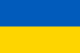 Ян Станєндa (1953-2021)Видатний польський скрипаль-вiртуоз, концертмейстер i камерний музикант. Навчався в Музичнiй Академiї iм. Ф. Шопена в Варшавi в класi проф. Кшиштофа Яковiча. Артист вирiзнявся оригiнальними iнтерпретацiями, багатою колористикою, майстерним фразуванням, що надовго залишилося в пам’ятi слухачiв.З 1975 р. був учасником Польського Камерного Оркестру Єжи Максимюка, а вiд 1977 р. його концертмейстером i солiстом. В 1976 роцi був вiдзначений на Мiжнародному Конкурсi Скрипалiв iм. Паганiнi в Генуї. В 1996 р. заснував Камерний Оркестр Вратiславя i був його артистичним директором аж до самої смертi (2021 р.).Грав з багатьма вiдомими музикантами. В якостi солiста i диригента виступав у всiх європейських країнах i на всiх континентах. Концертував у Ньюйорському Корнегi Холл, Берлiнськiй Фiлармонiї, Концертгебау в Амстердамi, Санта Цецилiя в Ватиканi та iнших знаменитих залах.Вiд 1986 до 2000 року був концертмейстером оркестру Sinfonia Varsovia, а в 1993-1995 роках артистичним директором оркестру Леопольдiнум. Концертував i керував багатьма симфонiчними i камерними колективами як польськими так i закордонними. В 1991/92 рр. був першою скрипкою Orchestre de Chambre National de Toulouse. В творчому доробку митця є багато радiо i телевiзiйних записiв, виданих платiвок.Ян Станєнда був iнiцiатором, творцем i артистичним директором Фестивалю Камерної Музики „Вечори в Арсеналi”, а також лауреатом Вроцлавської Музичної Нагороди (2006).